Addition and Subtraction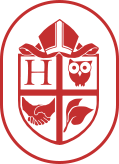 Derive and RecallKey Stage 1Addition and SubtractionDerive and RecallKey Stage 1Number pairs with a total of 10, e.g. 3 + 7, or what to add to a single-digit number to make 10, e.g. 3 +? = 10Addition facts for totals to at least 5, e.g. 2 + 3, 1 + 3Addition doubles for all numbers to at least 10,e.g. 8 + 8Addition and subtraction facts for all numbers up to at least 10, e.g. 3 + 4, 8 – 5Number pairs with totals to 20, e.g. 14 + 6, 9 + 11All pairs of multiples of 10 with totals up to 100, e.g. 30 + 70, or 60 +? = 100What must be added to any two-digit number to make the next multiple of 10, e.g. 52 +? = 60Addition doubles for all numbers to 20, e.g. 17 + 17 and multiples of 10 to 50, e.g. 40 + 40Addition and SubtractionDerive and RecallKey Stage 1Addition and SubtractionDerive and RecallKey Stage 1Number pairs with a total of 10, e.g. 3 + 7, or what to add to a single-digit number to make 10, e.g. 3 +? = 10Addition facts for totals to at least 5, e.g. 2 + 3, 1 + 3Addition doubles for all numbers to at least 10,e.g. 8 + 8Addition and subtraction facts for all numbers up to at least 10, e.g. 3 + 4, 8 – 5Number pairs with totals to 20, e.g. 14 + 6, 9 + 11All pairs of multiples of 10 with totals up to 100, e.g. 30 + 70, or 60 +? = 100What must be added to any two-digit number to make the next multiple of 10, e.g. 52 +? = 60Addition doubles for all numbers to 20, e.g. 17 + 17 and multiples of 10 to 50, e.g. 40 + 40Addition and SubtractionDerive and RecallLower Key Stage 2Addition and SubtractionDerive and RecallLower Key Stage 2Addition and subtraction facts for all numbers to 20, e.g. 9 + 8, 17 – 9, drawing on knowledge of inverse operationsSums and differences of multiples of 10, e.g. 50 + 80, 120 – 90, 70 + 60Pairs of two-digit numbers with a total of 100, e.g. 32 + 68,           or 32 +? = 100Addition doubles for multiples of 10 to 100, e.g. 90 + 90Sums and differences of pairs of multiples of 10, 100 or 1000Addition doubles of numbers 1 to 100, e.g. 38 + 38, and the corresponding halvesWhat must be added to any three-digit number to make the next multiple of 100, e.g. 521 +? = 600Pairs of fractions that total 1Addition and SubtractionDerive and RecallLower Key Stage 2Addition and SubtractionDerive and RecallLower Key Stage 2Addition and subtraction facts for all numbers to 20, e.g. 9 + 8, 17 – 9, drawing on knowledge of inverse operationsSums and differences of multiples of 10, e.g. 50 + 80, 120 – 90, 70 + 60Pairs of two-digit numbers with a total of 100, e.g. 32 + 68,           or 32 +? = 100Addition doubles for multiples of 10 to 100, e.g. 90 + 90Sums and differences of pairs of multiples of 10, 100 or 1000Addition doubles of numbers 1 to 100, e.g. 38 + 38, and the corresponding halvesWhat must be added to any three-digit number to make the next multiple of 100, e.g. 521 +? = 600Pairs of fractions that total 1Addition and SubtractionDerive and RecallUpper Key Stage 2Addition and SubtractionDerive and RecallUpper Key Stage 2Sums and differences of decimals, e.g. 6.5 + 2.7,           7.8 – 1.3Doubles and halves of decimals, e.g. half of 5.6, double 3.4What must be added to any four-digit number to make the next multiple of 1000, e.g. 4087 +? = 5000What must be added to a decimal with ones and tenths to make the next whole number, e.g. 7.2 +? = 8Addition and subtraction facts for multiples of 10 to 1000             e.g. 650 +? = 930Decimal number bonds with one decimal place, e.g.? – 1.4 = 2.5, 3.4 + 6.2 = 9.6What must be added to a decimal with ones, tenths and hundredths to make the next whole number, e.g. 7.26 +? = 8What must be added to a decimal with ones, tenths and hundredths to make the next whole number, e.g. 7.26 +? = 8Addition and SubtractionDerive and RecallUpper Key Stage 2Addition and SubtractionDerive and RecallUpper Key Stage 2Sums and differences of decimals, e.g. 6.5 + 2.7,           7.8 – 1.3Doubles and halves of decimals, e.g. half of 5.6, double 3.4What must be added to any four-digit number to make the next multiple of 1000, e.g. 4087 +? = 5000What must be added to a decimal with ones and tenths to make the next whole number, e.g. 7.2 +? = 8Addition and subtraction facts for multiples of 10 to 1000             e.g. 650 +? = 930Decimal number bonds with one decimal place, e.g.? – 1.4 = 2.5, 3.4 + 6.2 = 9.6What must be added to a decimal with ones, tenths and hundredths to make the next whole number, e.g. 7.26 +? = 8What must be added to a decimal with ones, tenths and hundredths to make the next whole number, e.g. 7.26 +? = 8